Angles and Polygons Review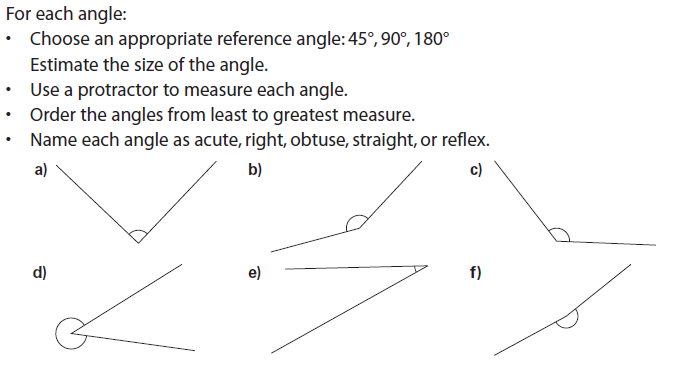 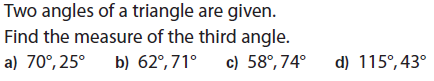 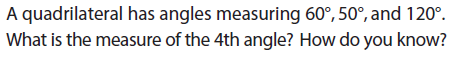 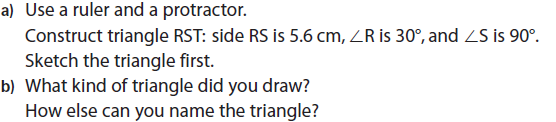 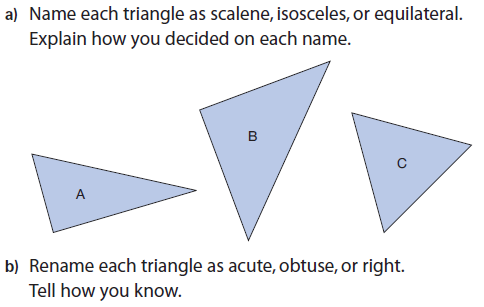 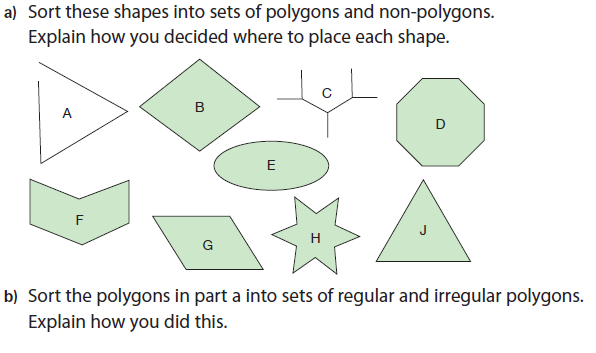 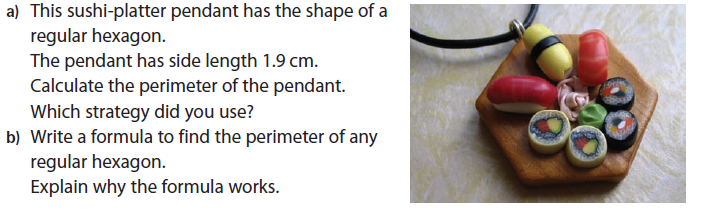 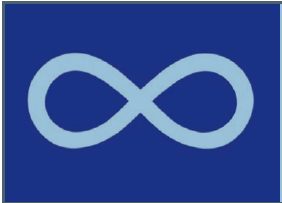 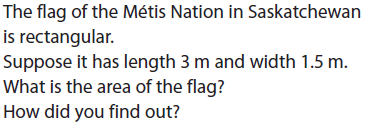 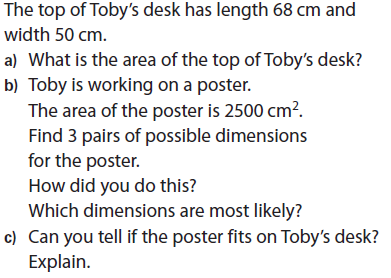 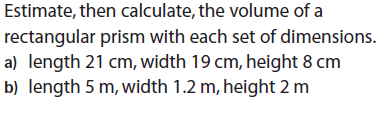 